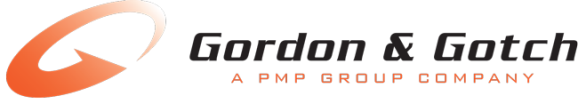 PARTWORKS WEEKLY DELIVERY UPDATE – ON-SALE 15st November 2018You have received this notification as your store ranges one or more of the following Partworks Titles. This is to keep you informed of any changes to these titles so that you can pass on this information to your customers. Please note that if one issue of a collection has not yet been supplied, then we will send the next available issue. Therefore, some titles will be distributed ‘out of sequence’ and we will backfill the missing issues as soon as we receive the stock.Please see below for this week’s issue changes:Art of Crochet NEW In today’s despatch you have received issue 115. The delivery of this title is still out of sequence due to stock delays and will remain as such until further notice. We will continue to update you on a weekly basis. Art of KnittingIn today’s despatch you have received issue 136.Disney Animal World CollectionIn today’s despatch you have received issue 72. The delivery of this title is still out of sequence due to stock delays and will remain as such until further notice. We will continue to update you on a weekly basis. DeloreanIn today’s despatch you have received issue 38.For previous issues - if you have any customers enquiring about missing parts, please contact our call centre with the details and we will be able to replace missing parts.Game of ThronesDue to stock delays there is no issue of this title that will be going on sale today. The publisher appreciates your patience and understanding.Judge Dredd In today’s despatch you have received issue 87.Marvel Graphic Novel CollectionIn today’s despatch you have received issue 151. The delivery of this title is still out of sequence due to stock delays and will remain as such until further notice. We will continue to update you on a weekly basis. Marvel Movie FigurinesDue to stock delays there is no issue of this title that will be going on sale today. The publisher appreciates your patience and understanding.Formula 1 Car CollectionF1 is despatched fortnightly but due to stock delays, until further notice this will be despatch on a monthly basis. Please note that issue 35 went on sale on 25th October and we anticipate that the next issue will be on sale on 22 November.  Solar SystemThis build collection is now complete. The last issue was issue 104. If your customers need any copies please backorder them through our call centre. View the latest Partworks Weekly Delivery Update and Partworks Title Listing anytime!www.gordongotch.co.nz